В  соответствии со статьей 11 Земельного кодекса Российской Федерации, ст.48 Федерального Закона от 06.10.2003г. № 131 «Об общих принципах организации местного самоуправления в Российской Федерации»  администрация Мариинско-Посадского района п о с т а н о в л я е т:1. Внести в постановление администрации Мариинско-Посадского района Чувашской Республики от 22.05.2020г. № 325 «О проведении открытого аукциона по продаже права на заключение договора аренды земельного участка, находящегося в государственной неразграниченной собственности» следующие изменения:1. Пункт 1 постановления изложить в следующей редакции:«Провести аукцион, открытый по составу и по форме подачи предложений о цене, по продаже права на заключение договора аренды сроком на 15 лет следующих земельных участков:  - Лот №1, земельный участок из категории земель сельскохозяйственного назначения, разрешенное использование – для сельскохозяйственного производства, местоположение: Чувашская Республика, р-н Мариинско-Посадский, с/пос. Бичуринское, кадастровый № 21:16:201201:133, площадью  67 3152 кв.м.; вид права – государственная неразграниченная собственность;  - Лот №2, земельный участок из категории земель сельскохозяйственного назначения, разрешенное использование – для сельскохозяйственного производства, местоположение: Чувашская Республика, р-н Мариинско-Посадский, с/пос. Бичуринское, кадастровый № 21:16:201201:134, площадью  38 6466 кв.м.; вид права – государственная неразграниченная собственность;»  2. Пункт 2 постановления изложить в следующей редакции:«В соответствии с ч.12 ст.39.11 Земельного Кодекса Российской Федерации начальная цена продажи земельных участков определена по результатам рыночной оценки в соответствии с Федеральным законом «Об оценочной деятельности в Российской Федерации» и установлена в соответствии с отчетом специалиста,  в следующих размерах:- по лоту № 1 в соответствии с отчетом ООО «Бизнес партнер» № 293-2/20 от 25.02.2020 года – 33660 руб. (тридцать три тысячи шестьсот шестьдесят) руб.- по лоту № 2 в соответствии с отчетом ООО «Бизнес партнер» № 293-2/20 от 25.02.2020 года – 19710 руб. (девятнадцать тысяч семьсот десять) руб.»3. Пункт 5 извещения о проведении аукциона на право заключения договоров аренды земельных участков (приложение № 1 к постановлению администрации Мариинско-Посадского района Чувашской Республики от 22.05.2020г. № 325 «О проведении открытого аукциона по продаже права на заключение договора аренды земельного участка, находящегося в государственной неразграниченной собственности») изложить в следующей редакции:Предмет аукциона: право на заключение договоров аренды (далее – право на заключение договоров аренды) в отношении следующих земельных участков, находящихся на территории Марииинско-Посадского района  Чувашской Республики (далее – Участки), собственность не разграничена:	Лот № 1Адрес (местонахождение): Чувашская Республика, р-н Мариинско-Посадский, с/пос. Бичуринское Площадь земельного участка: 67 3152 кв.м.Категория земель: Земли сельскохозяйственного назначения.Права на земельный участок: собственность не разграничена Разрешенное использование: для сельскохозяйственного производства.Кадастровый номер: 21:16:201201:133  Начальная цена годового размера арендной платы за Участок – 33 660 (Тридцать три тысячи шестьсот шестьдесят) руб. 00 коп. без учета НДС, определена в соответствии с отчетом об оценке № 293-2/20 от 20.02.2020 года. Начальный «шаг аукциона» (3 %):  1009 (Одна тысяча девять) руб. 80 коп.      Сумма задатка для участия в аукционе по Лоту: 100 % от первоначальной суммы и составляет – 33 660 (Тридцать три тысячи шестьсот шестьдесят) руб. 00 коп. без учета НДС.  Заявители обеспечивают поступление задатков в срок не позднее: 23 июня 2020г.Срок аренды: 15 летЛот № 2Адрес (местонахождение): Чувашская Республика, р-н Мариинско-Посадский, с/пос. Бичуринское Площадь земельного участка: 38 6466 кв.м.Категория земель: Земли сельскохозяйственного назначения.Права на земельный участок: собственность не разграничена Разрешенное использование: для сельскохозяйственного производства.Кадастровый номер: 21:16:201201:134  Начальная цена годового размера арендной платы за Участок – 19 710 (Девятнадцать тысяч семьсот десять) руб. 00 коп. без учета НДС, определена в соответствии с отчетом об оценке № 293-2/20 от 20.02.2020 года. Начальный «шаг аукциона» (3 %):  591 (Пятьсот девяносто один) руб. 30 коп.      Сумма задатка для участия в аукционе по Лоту: 100 % от первоначальной суммы и составляет – 19 710 (Девятнадцать тысяч семьсот десять) руб. 00 коп. без учета НДС.  Заявители обеспечивают поступление задатков в срок не позднее: 23 июня 2020г.Срок аренды: 15 лет2. Администрации Мариинско-Посадского района Чувашской Республики опубликовать постановление о внесении изменений в средствах массовой информации и разместить его на официальном сайте Российской Федерации в сети «Интернет» (http://torgi.gov.ru), на официальном сайте администрации Мариинско-Посадского района Чувашской Республики.Глава администрации Мариинско-Посадского района                                                                                   А.А.МясниковЧёваш  РеспубликинС.нт.рвёрри район.н администраций. Й Ы Ш Ё Н У     №    С.нт.рвёрри  хули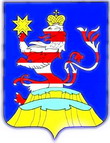 Чувашская  РеспубликаАдминистрацияМариинско-Посадского районаП О С Т А Н О В Л Е Н И Е26.05.2020№ 333г. Мариинский  ПосадО внесении изменения в постановление администрации Мариинско-Посадского района Чувашской Республики от 22.05.2020 года №325 «О проведении открытого аукциона по продаже права на заключение договора аренды земельного участка, находящегося в государственной неразграниченной собственности»